Unterrichtsplanung Sequenz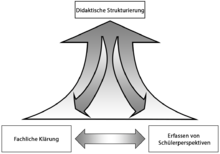 Didaktische Strukturierung